Show #:  										 Registration #: 
(Number assigned by the committee)                                                                                                                                 (Number assigned by the committee)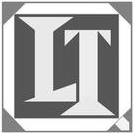 Quilt Fest 2018 Registration Form 
(PLEASE PRING LEGIBLY)Name:   Name:   Name:   Name:   Name:   Name:   Address:   Address:   Address:   Address:   Address:   Address:   Phone Number:  Phone Number:  Phone Number:  Email Address:  Email Address:  Email Address:  Type of Article:    Type of Article:    Type of Article:    Type of Article:    Type of Article:    Type of Article:    Quilt Name (Title or Pattern):  Quilt Name (Title or Pattern):  Quilt Name (Title or Pattern):  Quilt Name (Title or Pattern):  Quilt Name (Title or Pattern):  Quilt Name (Title or Pattern):  Exact dimensions of article (in inches):Exact dimensions of article (in inches):Length (top to bottom):  Length (top to bottom):  Width (side to side):  Width (side to side):  Pieced by:  Pieced by:  Pieced by:  Quilted by:  Quilted by:  Quilted by:  Quilting done by (Check one):        Hand         Domestic Machine        Long-arm MachineQuilting done by (Check one):        Hand         Domestic Machine        Long-arm MachineQuilting done by (Check one):        Hand         Domestic Machine        Long-arm MachineQuilting done by (Check one):        Hand         Domestic Machine        Long-arm MachineQuilting done by (Check one):        Hand         Domestic Machine        Long-arm MachineQuilting done by (Check one):        Hand         Domestic Machine        Long-arm MachineCurrent Owner:  Current Owner:  Current Owner:  Date Completed: Date Completed: Date Completed: Insurance Value: $   Is your quilt for sale?    Yes      No        Is your quilt for sale?    Yes      No        Is your quilt for sale?    Yes      No      Sale Price: $ Sale Price: $ All articles to be hung must have a 4” sleeve on the reverse side. (Please refer to “Making a Sleeve for a Finished Quilt” available on our website and at the meetings). All articles to be hung must have a 4” sleeve on the reverse side. (Please refer to “Making a Sleeve for a Finished Quilt” available on our website and at the meetings). All articles to be hung must have a 4” sleeve on the reverse side. (Please refer to “Making a Sleeve for a Finished Quilt” available on our website and at the meetings). All articles to be hung must have a 4” sleeve on the reverse side. (Please refer to “Making a Sleeve for a Finished Quilt” available on our website and at the meetings). All articles to be hung must have a 4” sleeve on the reverse side. (Please refer to “Making a Sleeve for a Finished Quilt” available on our website and at the meetings). All articles to be hung must have a 4” sleeve on the reverse side. (Please refer to “Making a Sleeve for a Finished Quilt” available on our website and at the meetings). May we use straight pins?   Yes     No	May we use straight pins?   Yes     No	May we use straight pins?   Yes     No	May we use safety pins?    Yes   NoMay we use safety pins?    Yes   NoMay we use safety pins?    Yes   NoPlease write information that will be printed on the display card. (Design inspiration, construction techniques, historical information, etc.):  Please write information that will be printed on the display card. (Design inspiration, construction techniques, historical information, etc.):  Please write information that will be printed on the display card. (Design inspiration, construction techniques, historical information, etc.):  Please write information that will be printed on the display card. (Design inspiration, construction techniques, historical information, etc.):  Please write information that will be printed on the display card. (Design inspiration, construction techniques, historical information, etc.):  Please write information that will be printed on the display card. (Design inspiration, construction techniques, historical information, etc.):  The LeTort Chapter of the National Quilting Association will take all possible care in the handling of all the entries submitted for exhibition. However, it will assume no responsibility for any damages or loss of your entry.  The submission of entries to this show constitutes an agreement to the conditions set forth by the LeTort Chapter, NQA.I have read and understand the rules for entering tan item for this show and I am aware of the limited liability of LeTort Chapter, NQA.  In the event of loss or damage to my entry.The LeTort Chapter of the National Quilting Association will take all possible care in the handling of all the entries submitted for exhibition. However, it will assume no responsibility for any damages or loss of your entry.  The submission of entries to this show constitutes an agreement to the conditions set forth by the LeTort Chapter, NQA.I have read and understand the rules for entering tan item for this show and I am aware of the limited liability of LeTort Chapter, NQA.  In the event of loss or damage to my entry.The LeTort Chapter of the National Quilting Association will take all possible care in the handling of all the entries submitted for exhibition. However, it will assume no responsibility for any damages or loss of your entry.  The submission of entries to this show constitutes an agreement to the conditions set forth by the LeTort Chapter, NQA.I have read and understand the rules for entering tan item for this show and I am aware of the limited liability of LeTort Chapter, NQA.  In the event of loss or damage to my entry.The LeTort Chapter of the National Quilting Association will take all possible care in the handling of all the entries submitted for exhibition. However, it will assume no responsibility for any damages or loss of your entry.  The submission of entries to this show constitutes an agreement to the conditions set forth by the LeTort Chapter, NQA.I have read and understand the rules for entering tan item for this show and I am aware of the limited liability of LeTort Chapter, NQA.  In the event of loss or damage to my entry.The LeTort Chapter of the National Quilting Association will take all possible care in the handling of all the entries submitted for exhibition. However, it will assume no responsibility for any damages or loss of your entry.  The submission of entries to this show constitutes an agreement to the conditions set forth by the LeTort Chapter, NQA.I have read and understand the rules for entering tan item for this show and I am aware of the limited liability of LeTort Chapter, NQA.  In the event of loss or damage to my entry.The LeTort Chapter of the National Quilting Association will take all possible care in the handling of all the entries submitted for exhibition. However, it will assume no responsibility for any damages or loss of your entry.  The submission of entries to this show constitutes an agreement to the conditions set forth by the LeTort Chapter, NQA.I have read and understand the rules for entering tan item for this show and I am aware of the limited liability of LeTort Chapter, NQA.  In the event of loss or damage to my entry.Signature of submitter: 							Signature of submitter: 							Signature of submitter: 							Signature of submitter: 							Signature of submitter: 							Date: 